Chlorite (3-Sample Set) Report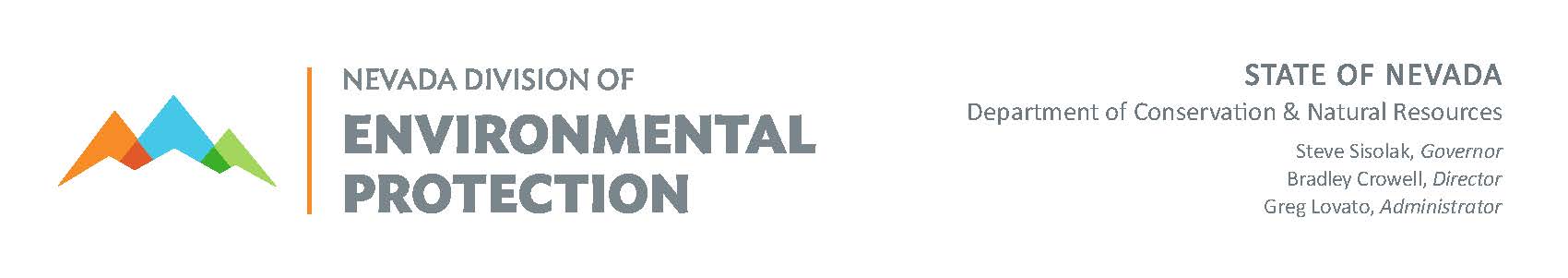 I. PWS INFORMATION:  Refer to your Disinfectant & Disinfection Byproducts Sample Plan Chlorine Dioxide & Chlorite to help completeI. PWS INFORMATION:  Refer to your Disinfectant & Disinfection Byproducts Sample Plan Chlorine Dioxide & Chlorite to help completeI. PWS INFORMATION:  Refer to your Disinfectant & Disinfection Byproducts Sample Plan Chlorine Dioxide & Chlorite to help completeI. PWS INFORMATION:  Refer to your Disinfectant & Disinfection Byproducts Sample Plan Chlorine Dioxide & Chlorite to help completeI. PWS INFORMATION:  Refer to your Disinfectant & Disinfection Byproducts Sample Plan Chlorine Dioxide & Chlorite to help completeI. PWS INFORMATION:  Refer to your Disinfectant & Disinfection Byproducts Sample Plan Chlorine Dioxide & Chlorite to help completeI. PWS INFORMATION:  Refer to your Disinfectant & Disinfection Byproducts Sample Plan Chlorine Dioxide & Chlorite to help completeI. PWS INFORMATION:  Refer to your Disinfectant & Disinfection Byproducts Sample Plan Chlorine Dioxide & Chlorite to help completeI. PWS INFORMATION:  Refer to your Disinfectant & Disinfection Byproducts Sample Plan Chlorine Dioxide & Chlorite to help completeI. PWS INFORMATION:  Refer to your Disinfectant & Disinfection Byproducts Sample Plan Chlorine Dioxide & Chlorite to help completeI. PWS INFORMATION:  Refer to your Disinfectant & Disinfection Byproducts Sample Plan Chlorine Dioxide & Chlorite to help completeI. PWS INFORMATION:  Refer to your Disinfectant & Disinfection Byproducts Sample Plan Chlorine Dioxide & Chlorite to help completeI. PWS INFORMATION:  Refer to your Disinfectant & Disinfection Byproducts Sample Plan Chlorine Dioxide & Chlorite to help completeI. PWS INFORMATION:  Refer to your Disinfectant & Disinfection Byproducts Sample Plan Chlorine Dioxide & Chlorite to help completeI. PWS INFORMATION:  Refer to your Disinfectant & Disinfection Byproducts Sample Plan Chlorine Dioxide & Chlorite to help completeI. PWS INFORMATION:  Refer to your Disinfectant & Disinfection Byproducts Sample Plan Chlorine Dioxide & Chlorite to help completeI. PWS INFORMATION:  Refer to your Disinfectant & Disinfection Byproducts Sample Plan Chlorine Dioxide & Chlorite to help completeI. PWS INFORMATION:  Refer to your Disinfectant & Disinfection Byproducts Sample Plan Chlorine Dioxide & Chlorite to help completeI. PWS INFORMATION:  Refer to your Disinfectant & Disinfection Byproducts Sample Plan Chlorine Dioxide & Chlorite to help completeI. PWS INFORMATION:  Refer to your Disinfectant & Disinfection Byproducts Sample Plan Chlorine Dioxide & Chlorite to help completeI. PWS INFORMATION:  Refer to your Disinfectant & Disinfection Byproducts Sample Plan Chlorine Dioxide & Chlorite to help completeI. PWS INFORMATION:  Refer to your Disinfectant & Disinfection Byproducts Sample Plan Chlorine Dioxide & Chlorite to help completePWS ID #:PWS ID #:PWS ID #:City / Town:City / Town:City / Town:PWS Name:PWS Name:PWS Name:PWS Class:PWS Class:PWS Class:COM    NTNC   TNC COM    NTNC   TNC COM    NTNC   TNC COM    NTNC   TNC Treatment Plant:Treatment Plant:Treatment Plant:SAMPLE LOCATION(LOC) ID#SAMPLE LOCATION(LOC) ID#Sample Location NameSample Location NameSample Location NameSample Location NameSample Location NameSample Location NameSample Location NameSample Location NameSample Location NameSample Location NameSample Location NameSample Location NameDate CollectedDate CollectedDate CollectedCollected ByCollected ByCollected ByCollected ByCollected ByABCRoutine orSpecial SampleOriginal, Resubmitted orConfirmation ReportOriginal, Resubmitted orConfirmation ReportOriginal, Resubmitted orConfirmation ReportOriginal, Resubmitted orConfirmation ReportOriginal, Resubmitted orConfirmation ReportOriginal, Resubmitted orConfirmation ReportOriginal, Resubmitted orConfirmation ReportOriginal, Resubmitted orConfirmation ReportOriginal, Resubmitted orConfirmation ReportIf Resubmitted Report, list below:If Resubmitted Report, list below:If Resubmitted Report, list below:If Resubmitted Report, list below:If Resubmitted Report, list below:If Resubmitted Report, list below:If Resubmitted Report, list below:If Resubmitted Report, list below:If Resubmitted Report, list below:If Resubmitted Report, list below:If Resubmitted Report, list below:Routine orSpecial SampleOriginal, Resubmitted orConfirmation ReportOriginal, Resubmitted orConfirmation ReportOriginal, Resubmitted orConfirmation ReportOriginal, Resubmitted orConfirmation ReportOriginal, Resubmitted orConfirmation ReportOriginal, Resubmitted orConfirmation ReportOriginal, Resubmitted orConfirmation ReportOriginal, Resubmitted orConfirmation ReportOriginal, Resubmitted orConfirmation Report(1) Reason for Resubmission(1) Reason for Resubmission(1) Reason for Resubmission(1) Reason for Resubmission(1) Reason for Resubmission(1) Reason for Resubmission(1) Reason for Resubmission(1) Reason for Resubmission(2) Collection Date of Original Sample(2) Collection Date of Original Sample(2) Collection Date of Original SampleA RS    SS Original  Resubmitted  Confirmation Original  Resubmitted  Confirmation Original  Resubmitted  Confirmation Original  Resubmitted  Confirmation Original  Resubmitted  Confirmation Original  Resubmitted  Confirmation Original  Resubmitted  Confirmation Original  Resubmitted  Confirmation Original  Resubmitted  Confirmation Resample  Reanalysis  Report Correction Resample  Reanalysis  Report Correction Resample  Reanalysis  Report Correction Resample  Reanalysis  Report Correction Resample  Reanalysis  Report Correction Resample  Reanalysis  Report Correction Resample  Reanalysis  Report Correction Resample  Reanalysis  Report CorrectionB RS    SS Original  Resubmitted  Confirmation Original  Resubmitted  Confirmation Original  Resubmitted  Confirmation Original  Resubmitted  Confirmation Original  Resubmitted  Confirmation Original  Resubmitted  Confirmation Original  Resubmitted  Confirmation Original  Resubmitted  Confirmation Original  Resubmitted  Confirmation Resample  Reanalysis  Report Correction Resample  Reanalysis  Report Correction Resample  Reanalysis  Report Correction Resample  Reanalysis  Report Correction Resample  Reanalysis  Report Correction Resample  Reanalysis  Report Correction Resample  Reanalysis  Report Correction Resample  Reanalysis  Report CorrectionC RS    SS Original  Resubmitted  Confirmation Original  Resubmitted  Confirmation Original  Resubmitted  Confirmation Original  Resubmitted  Confirmation Original  Resubmitted  Confirmation Original  Resubmitted  Confirmation Original  Resubmitted  Confirmation Original  Resubmitted  Confirmation Original  Resubmitted  Confirmation Resample  Reanalysis  Report Correction Resample  Reanalysis  Report Correction Resample  Reanalysis  Report Correction Resample  Reanalysis  Report Correction Resample  Reanalysis  Report Correction Resample  Reanalysis  Report Correction Resample  Reanalysis  Report Correction Resample  Reanalysis  Report CorrectionSAMPLE NOTES SAMPLE NOTES SAMPLE NOTES SAMPLE NOTES SAMPLE NOTES SAMPLE NOTES SAMPLE NOTES SAMPLE NOTES SAMPLE NOTES SAMPLE NOTES SAMPLE NOTES SAMPLE NOTES SAMPLE NOTES SAMPLE NOTES SAMPLE NOTES SAMPLE NOTES SAMPLE NOTES SAMPLE NOTES SAMPLE NOTES SAMPLE NOTES SAMPLE NOTES ABCII. ANALYTICAL LABORATORY INFORMATION (attach laboratory reports):II. ANALYTICAL LABORATORY INFORMATION (attach laboratory reports):II. ANALYTICAL LABORATORY INFORMATION (attach laboratory reports):II. ANALYTICAL LABORATORY INFORMATION (attach laboratory reports):II. ANALYTICAL LABORATORY INFORMATION (attach laboratory reports):II. ANALYTICAL LABORATORY INFORMATION (attach laboratory reports):II. ANALYTICAL LABORATORY INFORMATION (attach laboratory reports):II. ANALYTICAL LABORATORY INFORMATION (attach laboratory reports):II. ANALYTICAL LABORATORY INFORMATION (attach laboratory reports):II. ANALYTICAL LABORATORY INFORMATION (attach laboratory reports):II. ANALYTICAL LABORATORY INFORMATION (attach laboratory reports):II. ANALYTICAL LABORATORY INFORMATION (attach laboratory reports):II. ANALYTICAL LABORATORY INFORMATION (attach laboratory reports):II. ANALYTICAL LABORATORY INFORMATION (attach laboratory reports):II. ANALYTICAL LABORATORY INFORMATION (attach laboratory reports):II. ANALYTICAL LABORATORY INFORMATION (attach laboratory reports):II. ANALYTICAL LABORATORY INFORMATION (attach laboratory reports):II. ANALYTICAL LABORATORY INFORMATION (attach laboratory reports):II. ANALYTICAL LABORATORY INFORMATION (attach laboratory reports):II. ANALYTICAL LABORATORY INFORMATION (attach laboratory reports):II. ANALYTICAL LABORATORY INFORMATION (attach laboratory reports):II. ANALYTICAL LABORATORY INFORMATION (attach laboratory reports):Primary Lab NV Cert. #:Primary Lab NV Cert. #:Primary Lab NV Cert. #:Primary Lab NV Cert. #:Primary Lab NV Cert. #:Primary Lab Name:Primary Lab Name:Primary Lab Name:Primary Lab Name:Subcontracted? (Y/N)Subcontracted? (Y/N)Analysis Lab NV Cert. #:Analysis Lab NV Cert. #:Analysis Lab NV Cert. #:Analysis Lab NV Cert. #:Analysis Lab NV Cert. #:Analysis Lab Name:Analysis Lab Name:Analysis Lab Name:Analysis Lab Name:CHLORITEResult (mg/L)CHLORITEResult (mg/L)CHLORITEResult (mg/L)CHLORITEResult (mg/L)MCL(mg/L)MCL(mg/L)MRL**(mg/L)MRL**(mg/L)MRL**(mg/L)Lab MethodLab MethodLab MethodLab MethodLab MethodLab MethodLab MethodDate AnalyzedDate AnalyzedDate AnalyzedLab Sample ID#Lab Sample ID#Lab Sample ID#A1.0*1.0*B1.0*1.0*C1.0*1.0** The Chlorite MCL is violated if the average of any three-sample sets exceeds 1.0 mg/L.**MRL = 0.020 mg/L* The Chlorite MCL is violated if the average of any three-sample sets exceeds 1.0 mg/L.**MRL = 0.020 mg/L* The Chlorite MCL is violated if the average of any three-sample sets exceeds 1.0 mg/L.**MRL = 0.020 mg/L* The Chlorite MCL is violated if the average of any three-sample sets exceeds 1.0 mg/L.**MRL = 0.020 mg/L* The Chlorite MCL is violated if the average of any three-sample sets exceeds 1.0 mg/L.**MRL = 0.020 mg/L* The Chlorite MCL is violated if the average of any three-sample sets exceeds 1.0 mg/L.**MRL = 0.020 mg/L* The Chlorite MCL is violated if the average of any three-sample sets exceeds 1.0 mg/L.**MRL = 0.020 mg/L* The Chlorite MCL is violated if the average of any three-sample sets exceeds 1.0 mg/L.**MRL = 0.020 mg/L* The Chlorite MCL is violated if the average of any three-sample sets exceeds 1.0 mg/L.**MRL = 0.020 mg/L* The Chlorite MCL is violated if the average of any three-sample sets exceeds 1.0 mg/L.**MRL = 0.020 mg/L* The Chlorite MCL is violated if the average of any three-sample sets exceeds 1.0 mg/L.**MRL = 0.020 mg/L* The Chlorite MCL is violated if the average of any three-sample sets exceeds 1.0 mg/L.**MRL = 0.020 mg/L* The Chlorite MCL is violated if the average of any three-sample sets exceeds 1.0 mg/L.**MRL = 0.020 mg/L* The Chlorite MCL is violated if the average of any three-sample sets exceeds 1.0 mg/L.**MRL = 0.020 mg/L* The Chlorite MCL is violated if the average of any three-sample sets exceeds 1.0 mg/L.**MRL = 0.020 mg/L* The Chlorite MCL is violated if the average of any three-sample sets exceeds 1.0 mg/L.**MRL = 0.020 mg/L* The Chlorite MCL is violated if the average of any three-sample sets exceeds 1.0 mg/L.**MRL = 0.020 mg/L* The Chlorite MCL is violated if the average of any three-sample sets exceeds 1.0 mg/L.**MRL = 0.020 mg/L* The Chlorite MCL is violated if the average of any three-sample sets exceeds 1.0 mg/L.**MRL = 0.020 mg/L* The Chlorite MCL is violated if the average of any three-sample sets exceeds 1.0 mg/L.**MRL = 0.020 mg/L* The Chlorite MCL is violated if the average of any three-sample sets exceeds 1.0 mg/L.**MRL = 0.020 mg/L* The Chlorite MCL is violated if the average of any three-sample sets exceeds 1.0 mg/L.**MRL = 0.020 mg/LLAB SAMPLE NOTESLAB SAMPLE NOTESLAB SAMPLE NOTESLAB SAMPLE NOTESLAB SAMPLE NOTESLAB SAMPLE NOTESLAB SAMPLE NOTESLAB SAMPLE NOTESLAB SAMPLE NOTESLAB SAMPLE NOTESLAB SAMPLE NOTESLAB SAMPLE NOTESLAB SAMPLE NOTESLAB SAMPLE NOTESLAB SAMPLE NOTESLAB SAMPLE NOTESLAB SAMPLE NOTESLAB SAMPLE NOTESLAB SAMPLE NOTESLAB SAMPLE NOTESLAB SAMPLE NOTESABC	I attest to the validity and authenticity of the sample(s) collected. I am aware that tampering with or intentionally mislabeling the sample(s) location, date or time of collection may be considered fraud and subject to legal action.	I attest to the validity and authenticity of the sample(s) collected. I am aware that tampering with or intentionally mislabeling the sample(s) location, date or time of collection may be considered fraud and subject to legal action.	I attest to the validity and authenticity of the sample(s) collected. I am aware that tampering with or intentionally mislabeling the sample(s) location, date or time of collection may be considered fraud and subject to legal action.	I attest to the validity and authenticity of the sample(s) collected. I am aware that tampering with or intentionally mislabeling the sample(s) location, date or time of collection may be considered fraud and subject to legal action.	I attest to the validity and authenticity of the sample(s) collected. I am aware that tampering with or intentionally mislabeling the sample(s) location, date or time of collection may be considered fraud and subject to legal action.	I attest to the validity and authenticity of the sample(s) collected. I am aware that tampering with or intentionally mislabeling the sample(s) location, date or time of collection may be considered fraud and subject to legal action.	I attest to the validity and authenticity of the sample(s) collected. I am aware that tampering with or intentionally mislabeling the sample(s) location, date or time of collection may be considered fraud and subject to legal action.	I attest to the validity and authenticity of the sample(s) collected. I am aware that tampering with or intentionally mislabeling the sample(s) location, date or time of collection may be considered fraud and subject to legal action.	I attest to the validity and authenticity of the sample(s) collected. I am aware that tampering with or intentionally mislabeling the sample(s) location, date or time of collection may be considered fraud and subject to legal action.	I attest to the validity and authenticity of the sample(s) collected. I am aware that tampering with or intentionally mislabeling the sample(s) location, date or time of collection may be considered fraud and subject to legal action.	I attest to the validity and authenticity of the sample(s) collected. I am aware that tampering with or intentionally mislabeling the sample(s) location, date or time of collection may be considered fraud and subject to legal action.PWS Authorized Signature:PWS Authorized Signature:PWS Authorized Signature:PWS Authorized Signature:PWS Authorized Signature:PWS Authorized Signature:PWS Authorized Signature:PWS Authorized Signature:	I attest to the validity and authenticity of the sample(s) collected. I am aware that tampering with or intentionally mislabeling the sample(s) location, date or time of collection may be considered fraud and subject to legal action.	I attest to the validity and authenticity of the sample(s) collected. I am aware that tampering with or intentionally mislabeling the sample(s) location, date or time of collection may be considered fraud and subject to legal action.	I attest to the validity and authenticity of the sample(s) collected. I am aware that tampering with or intentionally mislabeling the sample(s) location, date or time of collection may be considered fraud and subject to legal action.	I attest to the validity and authenticity of the sample(s) collected. I am aware that tampering with or intentionally mislabeling the sample(s) location, date or time of collection may be considered fraud and subject to legal action.	I attest to the validity and authenticity of the sample(s) collected. I am aware that tampering with or intentionally mislabeling the sample(s) location, date or time of collection may be considered fraud and subject to legal action.	I attest to the validity and authenticity of the sample(s) collected. I am aware that tampering with or intentionally mislabeling the sample(s) location, date or time of collection may be considered fraud and subject to legal action.	I attest to the validity and authenticity of the sample(s) collected. I am aware that tampering with or intentionally mislabeling the sample(s) location, date or time of collection may be considered fraud and subject to legal action.	I attest to the validity and authenticity of the sample(s) collected. I am aware that tampering with or intentionally mislabeling the sample(s) location, date or time of collection may be considered fraud and subject to legal action.	I attest to the validity and authenticity of the sample(s) collected. I am aware that tampering with or intentionally mislabeling the sample(s) location, date or time of collection may be considered fraud and subject to legal action.	I attest to the validity and authenticity of the sample(s) collected. I am aware that tampering with or intentionally mislabeling the sample(s) location, date or time of collection may be considered fraud and subject to legal action.	I attest to the validity and authenticity of the sample(s) collected. I am aware that tampering with or intentionally mislabeling the sample(s) location, date or time of collection may be considered fraud and subject to legal action.	I attest to the validity and authenticity of the sample(s) collected. I am aware that tampering with or intentionally mislabeling the sample(s) location, date or time of collection may be considered fraud and subject to legal action.	I attest to the validity and authenticity of the sample(s) collected. I am aware that tampering with or intentionally mislabeling the sample(s) location, date or time of collection may be considered fraud and subject to legal action.	I attest to the validity and authenticity of the sample(s) collected. I am aware that tampering with or intentionally mislabeling the sample(s) location, date or time of collection may be considered fraud and subject to legal action.	I attest to the validity and authenticity of the sample(s) collected. I am aware that tampering with or intentionally mislabeling the sample(s) location, date or time of collection may be considered fraud and subject to legal action.	I attest to the validity and authenticity of the sample(s) collected. I am aware that tampering with or intentionally mislabeling the sample(s) location, date or time of collection may be considered fraud and subject to legal action.	I attest to the validity and authenticity of the sample(s) collected. I am aware that tampering with or intentionally mislabeling the sample(s) location, date or time of collection may be considered fraud and subject to legal action.	I attest to the validity and authenticity of the sample(s) collected. I am aware that tampering with or intentionally mislabeling the sample(s) location, date or time of collection may be considered fraud and subject to legal action.	I attest to the validity and authenticity of the sample(s) collected. I am aware that tampering with or intentionally mislabeling the sample(s) location, date or time of collection may be considered fraud and subject to legal action.	I attest to the validity and authenticity of the sample(s) collected. I am aware that tampering with or intentionally mislabeling the sample(s) location, date or time of collection may be considered fraud and subject to legal action.	I attest to the validity and authenticity of the sample(s) collected. I am aware that tampering with or intentionally mislabeling the sample(s) location, date or time of collection may be considered fraud and subject to legal action.	I attest to the validity and authenticity of the sample(s) collected. I am aware that tampering with or intentionally mislabeling the sample(s) location, date or time of collection may be considered fraud and subject to legal action.Date:Date:Date:Date:Date:Date:Date:Date:Submit this report to the State and local Health District no later than 10 days after the end of the month in which you complete this report or no later than 10 days after the end of the reporting period, whichever is sooner.Submit this report to the State and local Health District no later than 10 days after the end of the month in which you complete this report or no later than 10 days after the end of the reporting period, whichever is sooner.Submit this report to the State and local Health District no later than 10 days after the end of the month in which you complete this report or no later than 10 days after the end of the reporting period, whichever is sooner.Submit this report to the State and local Health District no later than 10 days after the end of the month in which you complete this report or no later than 10 days after the end of the reporting period, whichever is sooner.Submit this report to the State and local Health District no later than 10 days after the end of the month in which you complete this report or no later than 10 days after the end of the reporting period, whichever is sooner.Submit this report to the State and local Health District no later than 10 days after the end of the month in which you complete this report or no later than 10 days after the end of the reporting period, whichever is sooner.Submit this report to the State and local Health District no later than 10 days after the end of the month in which you complete this report or no later than 10 days after the end of the reporting period, whichever is sooner.Submit this report to the State and local Health District no later than 10 days after the end of the month in which you complete this report or no later than 10 days after the end of the reporting period, whichever is sooner.Submit this report to the State and local Health District no later than 10 days after the end of the month in which you complete this report or no later than 10 days after the end of the reporting period, whichever is sooner.Submit this report to the State and local Health District no later than 10 days after the end of the month in which you complete this report or no later than 10 days after the end of the reporting period, whichever is sooner.Submit this report to the State and local Health District no later than 10 days after the end of the month in which you complete this report or no later than 10 days after the end of the reporting period, whichever is sooner.Submit this report to the State and local Health District no later than 10 days after the end of the month in which you complete this report or no later than 10 days after the end of the reporting period, whichever is sooner.Submit this report to the State and local Health District no later than 10 days after the end of the month in which you complete this report or no later than 10 days after the end of the reporting period, whichever is sooner.Submit this report to the State and local Health District no later than 10 days after the end of the month in which you complete this report or no later than 10 days after the end of the reporting period, whichever is sooner.Submit this report to the State and local Health District no later than 10 days after the end of the month in which you complete this report or no later than 10 days after the end of the reporting period, whichever is sooner.Submit this report to the State and local Health District no later than 10 days after the end of the month in which you complete this report or no later than 10 days after the end of the reporting period, whichever is sooner.Submit this report to the State and local Health District no later than 10 days after the end of the month in which you complete this report or no later than 10 days after the end of the reporting period, whichever is sooner.Submit this report to the State and local Health District no later than 10 days after the end of the month in which you complete this report or no later than 10 days after the end of the reporting period, whichever is sooner.Submit this report to the State and local Health District no later than 10 days after the end of the month in which you complete this report or no later than 10 days after the end of the reporting period, whichever is sooner.Submit this report to the State and local Health District no later than 10 days after the end of the month in which you complete this report or no later than 10 days after the end of the reporting period, whichever is sooner.Submit this report to the State and local Health District no later than 10 days after the end of the month in which you complete this report or no later than 10 days after the end of the reporting period, whichever is sooner.Submit this report to the State and local Health District no later than 10 days after the end of the month in which you complete this report or no later than 10 days after the end of the reporting period, whichever is sooner.